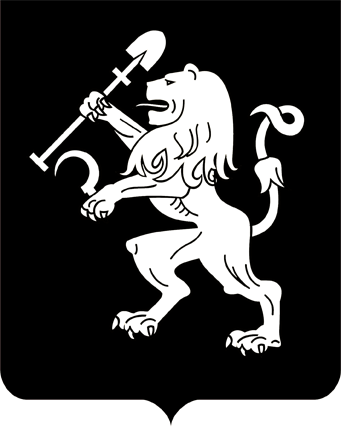 АДМИНИСТРАЦИЯ ГОРОДА КРАСНОЯРСКАПОСТАНОВЛЕНИЕО частичном признании утратившим силу проекта планировки исторического центра города КрасноярскаРуководствуясь статьей 16 Федерального закона от 06.10.2003                    № 131-ФЗ «Об общих принципах организации местного самоуправления в Российской Федерации», статьями 41, 58, 59 Устава города            Красноярска, ПОСТАНОВЛЯЮ:1. Признать утратившим силу проект планировки исторического центра города Красноярска, утвержденный постановлением администрации города от 17.08.2011 № 330, в координатах:2. Настоящее постановление опубликовать в газете «Городские новости» и разместить на официальном сайте администрации города.Глава города                                                              		        С.В. Еремин23.01.2020№ 40№ точкиXY1630992,4396971,262630976,8696883,153630973,5096872,144630951,3896795,635630812,1996448,276630816,3996446,107630817,4196445,868630817,7296445,709630833,6896436,1310630835,1296439,7411630850,2696435,6912630850,4496436,0513630880,9796429,3014630881,7996433,3315630893,6796431,4116630930,3296423,9917630929,8596405,3718630929,5496380,5819630929,9196373,2520630924,7196371,6821630924,8296368,5422630919,9996367,8623630916,6196341,2724630913,4396341,5825630911,4996333,7426630911,0096334,7327630907,0596320,8428630901,4096310,8229630899,6696311,0530630897,3096304,3731630900,1796303,5832630904,1396302,8233630908,2896301,8834630916,3896300,2235630926,7196298,4936630927,9396298,1237630947,6696294,6938631024,3996326,8639631017,0396344,4140631101,2396379,8241631108,6596362,1742631120,9496367,1743631131,8496371,5844631151,1596379,8845631157,2096383,9146631181,8796401,0547631178,7196413,2648631184,3096469,1949631187,1296497,5250631189,5796522,1051631203,4796660,3552631205,2496687,0853631218,4096685,8654631220,4296719,0655631242,7996716,8856631261,4196714,4957631275,0096848,6258631274,5896848,6859631275,2096861,5560631281,2696940,2961631219,2696945,3862631208,9096946,0963631205,3396953,1864631201,1496962,7565631172,7296965,0966631138,3196967,9367631116,8596969,7068631111,5696970,1469631110,8196964,0770631108,3896964,4671631107,5096964,1872631106,0996959,6173631091,7296961,0674631089,6696947,2275631077,2196950,5076631066,1596953,4577631025,9896965,3578631002,1896970,161630992,4396971,261630898,8696608,272630902,5196602,583630908,4896606,414630904,8296612,111630898,8696608,271630884,1696515,632630889,9896511,303630894,3896517,204630888,5596521,531630884,1696515,63